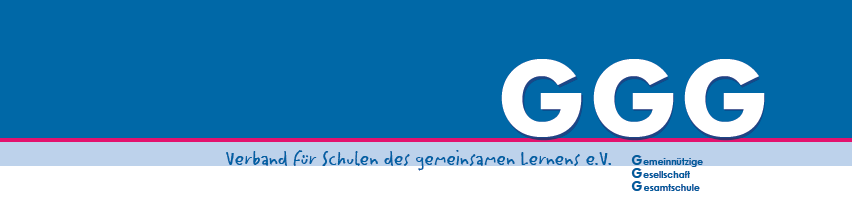 	GGG-Geschäftsstelle				Fon 0231 58694727 (Di 13-15, Mi 10-12)
	Huckarder Straße 12				Fax 0231 147942	44147 Dortmund					E-Mail geschaeftsstelle@ggg-web.deWenn Sie auf die Erstattung von Reisekosten verzichten wollen, reichen Sie dennoch die Reisekostenrechnung ein und spenden Sie den Betrag der GGG. Sie erhalten eine Spendenbescheinigung.Reisekostenrechnung	Bitte Eintragungen nur in den gelb unterlegten Feldern!Bitte Kostenanforderung auf der Rückseite ausfüllen! Bitte keine Eintragungen in grau unterlegte Felder!Kostenanforderung:	Bitte Original-Belege beifügen!Zuname:Zuname:Vorname:Vorname:Vorname:Straße:Hausnr:PLZ:Wohn-Ort:Wohn-Ort:IBAN:IBAN:BIC (Auslandszahlung):BIC (Auslandszahlung):Bank:Grund der Reise:Grund der Reise:Ziel-Ort:Ziel-Ort:Ziel-Ort:Beginn der Reise (Datum, Uhrzeit)Beginn der Reise (Datum, Uhrzeit)Beginn der Veranstaltung (Datum, Uhrzeit)Beginn der Veranstaltung (Datum, Uhrzeit)Beginn der Veranstaltung (Datum, Uhrzeit)Ende der Veranstaltung (Datum, Uhrzeit)Ende der Veranstaltung (Datum, Uhrzeit)Ende der Reise (Datum, Uhrzeit)Ende der Reise (Datum, Uhrzeit)Ende der Reise (Datum, Uhrzeit)Bitte ankreuzen:Bahn/Bus: Taxi: Taxi: Flugzeug: Flugzeug: Kfz: Anzahl Mitfahrer/innen: Anzahl Mitfahrer/innen: Zu zahlen:					            gem. Kostenanforderung:Zu zahlen:					            gem. Kostenanforderung:Berechnung der Gst:1. Fahrtkosten€€2. Unterkunft€€3. Verpflegung€€	Tagegeld€€4. sonstige Auslagen€€€Kostenstelle:	Summe€€Rechnerisch richtig und angewiesen am1.Fahrtkosten:Summen  a.Fahrtkosten am Wohn- bzw. Zielort:€ÖPNV (Bus, Tram,...), Parkgebühren€€Pkw zur Bahn-/Busstation/Flughafen siehe c.siehe c.€TaxiBegründung: €€  b.Bahn (2.Kl., IC/ICE-Zuschl.), Bus:Hin/Rück bzw. nur HinHin/Rück bzw. nur Hin€€Ggf. nur RückfahrtGgf. nur Rückfahrt€€  c.Fahrt mit Kfz – auch am Wohnort 
(Grundsätzlich werden nur die Kosten des ÖPV erstattet.):
Begründung z.B.      Mitnahme kostenerstattungsberechtigter Personen (wer?):Fahrt mit Kfz – auch am Wohnort 
(Grundsätzlich werden nur die Kosten des ÖPV erstattet.):
Begründung z.B.      Mitnahme kostenerstattungsberechtigter Personen (wer?):Fahrt mit Kfz – auch am Wohnort 
(Grundsätzlich werden nur die Kosten des ÖPV erstattet.):
Begründung z.B.      Mitnahme kostenerstattungsberechtigter Personen (wer?):Fahrt mit Kfz – auch am Wohnort 
(Grundsätzlich werden nur die Kosten des ÖPV erstattet.):
Begründung z.B.      Mitnahme kostenerstattungsberechtigter Personen (wer?):€€Erstattung für Wegstrecke                
Wegstrecke gesamt in km:€für die ersten 20 kmx 0,35 € =€€ab 21 kmx 0,38 € =€€Erstattung für Mitnahme                  
 für Person 1: Wegstrecke in km:x 0,05 € =€€für Person 2: Wegstrecke in km:x 0,05 € =€€für Person 3: Wegstrecke in km:x 0,05 € =€€für Person 4: Wegstrecke in km:x 0,05 € =€€  d.Reise mit Flugzeug (Flugschein beifügen!):Begründung: Reise mit Flugzeug (Flugschein beifügen!):Begründung: Reise mit Flugzeug (Flugschein beifügen!):Begründung: Reise mit Flugzeug (Flugschein beifügen!):Begründung: €Hinflug am um um in €Ankunft am um um in €Rückflug am um um in €Ankunft am um um in €  e.Nebenkosten Erläuterung: Nebenkosten Erläuterung: Nebenkosten Erläuterung: Nebenkosten Erläuterung: €  f.Gesamtsumme FahrtkostenGesamtsumme FahrtkostenGesamtsumme FahrtkostenGesamtsumme Fahrtkosten€2.Unterkunft (Übernachtung/en mit Frühstück): Unterkunft (Übernachtung/en mit Frühstück): Unterkunft (Übernachtung/en mit Frühstück): Unterkunft (Übernachtung/en mit Frühstück): €3.Verpflegung (i.d.R. zahlen wir eine Pauschale.): Verpflegung (i.d.R. zahlen wir eine Pauschale.): Verpflegung (i.d.R. zahlen wir eine Pauschale.): Verpflegung (i.d.R. zahlen wir eine Pauschale.): €4.Sonstige Auslagen: Erläuterung z.B.      Bahncard, Sonstige Auslagen: Erläuterung z.B.      Bahncard, Sonstige Auslagen: Erläuterung z.B.      Bahncard, Sonstige Auslagen: Erläuterung z.B.      Bahncard, €Ich versichere die Richtigkeit vorstehender Angaben.     Ich spende den Betrag der GGG (keine Auszahlung).    Ich bitte um Überweisung auf das angegebene Konto.Ich versichere die Richtigkeit vorstehender Angaben.     Ich spende den Betrag der GGG (keine Auszahlung).    Ich bitte um Überweisung auf das angegebene Konto.Sachlich richtig:Kostenstelle:Ort:Datum:Sachlich richtig:Kostenstelle:Unterschrift:Unterschrift:Sachlich richtig:Kostenstelle: